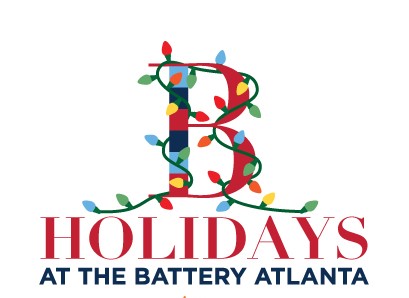 For more information:Shaye GulottaBRAVE Public Relations404.233.3993sgulotta@emailbrave.comFOR IMMEDIATE RELEASEShop, sip and savor the holiday spirit at The Battery Atlanta this DecemberBe merry and bright at Southeast’s premier entertainment destination!ATLANTA (December 1, 2020) – The Battery Atlanta is the one-stop destination for holiday happenings this December! The highly-walkable, open air campus allows for more socially distanced outdoor activities, including holiday shopping at local boutiques and leisurely strolling to see festive décor like the Plaza Tree. Gift-givers will delight loved ones with homemade and artisanal goods from small businesses such as Sugarboo & Co., Baseballism, Jeni’s Splendid Ice Cream and more. Families and friends can enjoy cheerful spirits at one-of-a-kind dining concepts and discover joyful visits from Santa Claus, all month long! Children will marvel at the re-imagined, contactless experience with Ole Saint Nick at Santa’s Post Office, and spectators of all ages will enjoy bundling up on the Plaza Green for the popular Xfinity Movie Series. An up-to-date list of restaurant and retailer happenings is available on the website. Details and hours of operation are subject to change. Visitors are asked to follow public safety guidelines while on property.Holiday Events:Santa’s Post Office sponsored by TruistEvery Friday from 4-8 p.m.
Every Saturday and Sunday from noon-6 p.m.
Families are invited to drop off their handwritten letters to Santa – postage not required – in person at his official Atlanta outpost on Heritage Court across from Wahlburgers. Parents are encouraged to take photos of their children interacting with Santa from a safe distance behind a countertop as he listens to their wish lists. Xfinity Movie Series ‘The Lorax’ featuring a virtual appearance by Santa ClausFriday, Dec. 4 at 7 p.m.
As a special festive treat during the weekly Xfinity Movie Series premiere, The Battery Atlanta will officially begin the holiday season by lighting the Plaza Tree with a special guest! Santa Claus will make a brief virtual appearance via the big-screen at the Georgia Power Pavilion to initiate the season. The night continues under the stars with an outdoor viewing of The Lorax (PG).‘Abominable’ Friday, Dec. 11 at 7 p.m.The weekly event will continue through December with a showing of Abominable – an animated adventure of three teenagers that must help a Yeti return home. ‘The Grinch’Friday, Dec. 18 at 7 p.m. A green Grinch plots to ruin Christmas for the village of Whoville in the classic tale, The Grinch, concluding the Xfinity Movie Series. 
Outdoor Activities: Cornhole ATL Winter League
A tailgate favorite is now a league of its own! The 7-week league will restart on Jan. 5 and run through Feb. 23. Interested participants can create a team and register no later than Dec. 28. Games are scheduled for 6:45 p.m., 7:30 p.m. or 8:15 p.m. on Tuesdays. The league includes a season ending tournament with a championship trophy and other prizes. Learn more and register here.The Battery Atlanta Walking Trail presented by UnitedHealthcareA brisk walk can curb cravings, reduce stress and offer a healthy way to catch up with friends and family! Get out and get active on the 1.5-mile loop circling the campus. Gift Guide:Baseballism Backpacks, totes and wallets are crafted from premium baseball glove leather with embossed logos for a sophisticated approach on beloved baseball apparel! The unique Flagman logo is incorporated into other products including keychains, posters, socks and more. Braves Clubhouse StoreSports fans will love Atlanta Braves branded Nike Dri-Fit apparel or the new All-Star Game 2021 Collection featuring polos, t-shirts and quarter-zips available for men and women. The ultimate fan needs a 2020 NL MVP Freddie Freeman autographed baseball. Stocking stuffer ideas include baseball caps, headbands, insulated tumblers, mugs and more.CRÚ Food & Wine BarWine enthusiasts receive a free $10 gift card when $100 in gift cards is purchased! Shoppers who reach $1,000 will receive a $200 gift card and a set of four beautiful CRÚ etched Riedel Bordeaux wine glasses.Jeni’s Splendid Ice CreamGive the gift of Jeni’s all year long with a Pint Club subscription! Every three months, recipients will receive four flavors shipped directly to their door. E-gift certificates are also available for sweet tooths to curate an ice cream collection of their dreams – starting with Frosé and Middle West Whiskey and Pecans.Mizuno Experience CenterThe perfect gift for athletes is high-performance and exclusive sporting equipment! Top recommendations include Mizuno RB 566V 3-piece golf ball set and Wave Rider 24 sneakers for both men and women. Instore shoppers can also get an analysis on their baseball, golf or softball swing and test out running with Precision fit technology. The store is also hosting a holiday exclusive special featuring 20% off limited run T-shirts and 755 shoes, now through Dec. 24.Omni Hotel at The Battery Atlanta + C. Ellet’s Steakhouse Omni Hotel at The Battery Atlanta has partnered with C. Ellet’s Steakhouse to create the perfect date night package including luxurious accommodations, a complimentary room upgrade and an exclusive three-course prix fixe dinner menu featuring mouthwatering courses and the option of an expertly crafted wine pairing. To book, contact Brandi Perkins at 678-384-2587 or brandi.perkins@omnihotels.com.One Medical One Medical gift cards can be used to purchase memberships! Recipients with a membership ($199/year) can take advantage of 24/7/365 virtual care at no added cost – meaning instant access to appointment requests, chatting with a doctor, treating symptoms, prescription refills and more. Sugarboo & Co.Sugarboo & Co. is known for delicate and unique designs like its inspirational XO Mugs featuring famous quotes and Botanical Wall Tarps inspired by anything that grows from the earth, mixed with meaningful words. Due to the handmade nature of the products, color or sizing can vary!Superica Chef-owner Ford Fry’s TEX-MEX: Traditions, Innovations and Comfort Foods from Both Sides of the Border cookbook focuses on comfort classics of his upbringing, covering salsas, breakfast favorites and enchiladas to tacos, cocktails and “secret” ingredients, most of which are derived from the recipe arsenal of his popular Tex-Mex concept, Superica. The Escape Game Give the gift of adventure this holiday season! From uncovering lost treasure to breaking out of prison, The Escape Game offers a uniquely premium experience. Shoppers can purchase a gift card to The Escape Game –  where each one is valid for one person to play any adventure – at The Battery Atlanta location or online at Store.TheEscapeGame.com.Van Michael Salon  The finest in men's grooming! Van Michael Men at The Battery Atlanta exclusively offers custom cut and shave experiences starting at just $40.# # #About The Battery AtlantaThe Battery Atlanta, a 2 million square-foot mixed-use development, located at the intersection of I-75 and I-285, offers an unmatched mix of boutique shopping, market-exclusive entertainment experiences, chef-driven restaurants, the Omni and Aloft Hotels, The Coca-Cola Roxy and 531 residences. The complex includes offices One Ballpark Center, Comcast’s regional headquarters; Two Ballpark Center, home to SPACES; Three Ballpark Center (opening 2021), which will serve as thyssenkrupp’s North American headquarters; and Four Ballpark Center (opening 2020). Powered by Comcast’s all-fiber network and delivering multi-terabit capabilities, The Battery Atlanta has the highest-capacity network serving any mixed-use development in the nation. For more information on The Battery Atlanta please visit batteryatl.com or connect on Facebook, Instagram and Twitter.